Checklist voor leden met EVC-registratie                                                                                                                                                                                                                   
                                       
                                        De audit voor het NRTO-keurmerk zal worden afgenomen door             
                                            een certificerende instelling. Voorafgaand aan de audit vragen wij u                
                                              de gehele checklist door te nemen en zelf in te vullen.                                            In de tussenliggende jaren bewaakt u de kwaliteit middels een                
                                           zelfevaluatie checklist. Deze stuurt u mee      met de jaarlijkse                 
                                            herregistratie en bewaart u vervolgens zelf. Deze worden opgevraagd             
                                            tijdens de her-audit. 
                                            Wilt u het antwoord toelichten wanneer dit ‘n.v.t.’ is?                                            Zie https://www.nrto.nl/kwaliteit/keurmerk/keurmerk-aanvragen/                  
                                            voor meer informatie.                                             Wij wensen u veel succes met het voldoen aan de checklist.                                             Met vriendelijke groet,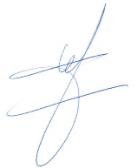                                          Niek Jan van Kesteren, voorzitter van de NRTO1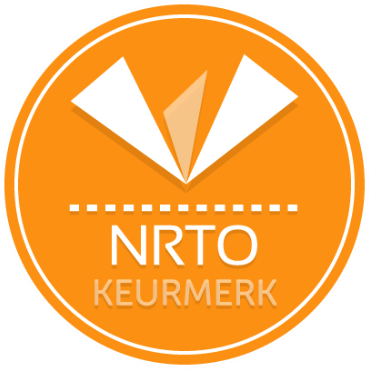                           NRTO-kwaliteitseisen 

                             Een NRTO-lid…Is transparant over zijn product of dienst.Is helder over de uitkomsten van leeractiviteiten*.Zet deskundige docenten, trainers en adviseurs en (ander) personeel in.Investeert in de deskundigheid van zijn personeel.Heeft een klachtenprocedure.Streeft naar continue verbetering.Meet de klanttevredenheid.Komt gemaakte afspraken na.Tip voor gebruik: vul op het voorblad uw gegevens in en sla vervolgens het document op. Hierna kunt het document verder invullen.*Onder leeractiviteiten wordt verstaan cursus/ training/ dienst/ programma/ e-learning module/ simulaties/ animaties/ etc.  Einde checklist VerklaringMet ondertekening van deze verklaring, verplicht het NRTO-lid zich om gedurende de jaren dat zij niet gecontroleerd wordt door 
de certificerende instelling wel blijft voldoen aan de in dit document gestelde eisen voor het NRTO-keurmerk.
Dit zal ook jaarlijks door de NRTO tijdens de herregistraties worden gecontroleerd door middel van de zelfevaluatie.Datum:Organisatie:Naam contactpersoon vanuit organisatie:Naam auditor:1. Product1. Product1. Product1. ProductNr.NRTO-eisOordeel
(Ja/N.v.t.)Opmerkingen/ toelichting
 (als hiernaast n.v.t. is aangegeven is een toelichting verplicht)  TRANSPARANTIE  TRANSPARANTIE  TRANSPARANTIE  TRANSPARANTIE1.1Het NRTO-lid respecteert de reclamecode. Reclame geeft een waarheidsgetrouw beeld en onthoudt zich  van enige suggestie van niet te verwezenlijken resultaten.
   Ja       N.v.t.1.2Het NRTO-lid doet geen reclame-uitingen over het  stellen van niet-erkende ‘graden’.
   Ja       N.v.t.1.3Het NRTO-lid onthoudt zich van agressieve  competitieve uitingen.
   Ja       N.v.t.1.4Het NRTO-lid meldt voor zover van toepassing in studiegids of –informatie respectievelijk de website                    tenminste de volgende informatie als sprake is van open inschrijving:
   Ja       N.v.t.1.4.a.De NRTO-algemene voorwaarden voor consumentenmarkt zijn geplaatst.

Graag een directe link plaatsen naar de NRTO webpagina: https://www.nrto.nl/kwaliteit/algemene-voorwaarden/       
        
LET OP: publiceren van geheel eigen/aanvullende voorwaarden is alleen toegestaan na goedkeuring jurist NRTO. Voorafgaand aan een audit te regelen via deze link. Deze link is enkel bedoeld voor aanvraag goedkeuring algemene voorwaarden!   Ja       N.v.t.1.4.b.De NRTO-gedragscode is geplaatst.

Graag een directe link plaatsen naar de NRTO webpagina:                     https://www.nrto.nl/kwaliteit/gedragscode/ 
Er is 1 versie geldig voor zowel de consumentenmarkt als de zakelijke markt).
   Ja       N.v.t.1.4.c.Juist werkende links naar algemene voorwaarden, gedragscode en klachtenprocedure. Ten minste vindbaar in de header of footer.   Ja       N.v.t.1.4.d.Geen onterechte communicatie op website over het STAP-budget. 
(Tenzij al op een andere wijze dan de NRTO aangesloten bij het STAP-budget)
Indien via de NRTO aangesloten zal worden is het wel toegestaan aan te geven dat organisatie bezig is met traject voor het STAP-budget. 
Het al aanbieden van STAP-budget opleidingen is niet toegestaan)
   Ja       N.v.t.1.4.e.NRTO logo is geplaatst.

NRTO lidmaatschap onderstaand logo  mag wel al geplaatst worden voordat  het keurmerk is behaald. Voorbeeld: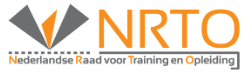 NRTO keurmerk logo mag pas geplaatst worden na ontvangen officiële keurmerk bevestigingsmail met certificaat vanuit NRTO. Voorbeeld:
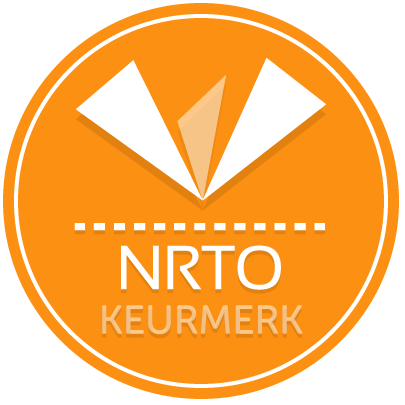    Ja       N.v.t.1.5Het NRTO-lid beschrijft in het geval van maatwerk de volgende informatie in de offerte:
   Ja       N.v.t.1.5.a.Verwijzing naar geheel eigen of de NRTO-algemene voorwaarden voor zakelijke markt.
   Ja       N.v.t.1.5.b.Verwijzing naar de NRTO-gedragscode conform checklist punt 1.4.b.

   Ja       N.v.t.2. Personeel (en externe leveranciers van diensten)2. Personeel (en externe leveranciers van diensten)2. Personeel (en externe leveranciers van diensten)2. Personeel (en externe leveranciers van diensten)Nr.NRTO-eisOordeel
(Ja/N.v.t.)Opmerkingen/ toelichting
 (als hiernaast n.v.t. is aangegeven is een toelichting verplicht)  SELECTIE EN BEHEER  SELECTIE EN BEHEER  SELECTIE EN BEHEER  SELECTIE EN BEHEER2.1Het NRTO-lid hanteert vooraf vastgestelde regels en        criteria bij de werving en selectie van eigen personeel. Voorbeeld: profielschets
   Ja       N.v.t.2.2Het NRTO-lid beschikt over een actueel personeelsdossier van elk eigen personeelslid, met relevante gegevens (zoals contracten, diploma`s, beroepsregistratie, gevolgde opleidingen, etc.) en informatie over de permanente ontwikkeling van het personeel (zoals publicaties, lezingen, bijscholing, stage, etc).
   Ja       N.v.t.  ONTWIKKELING  ONTWIKKELING  ONTWIKKELING  ONTWIKKELING2.3Het NRTO-lid stelt tijd/middelen voor professionalisering van het eigen personeel beschikbaar.
   Ja       N.v.t.2.4Het NRTO-lid zorgt voor professionalisering van de personeelsleden die aansluiten op de ambities van de personeelsleden, de doelstellingen van de organisatie en klantafspraken.
   Ja       N.v.t.3. Proces3. Proces3. Proces3. ProcesNr.NRTO-eisOordeel
(Ja/N.v.t.)Opmerkingen/ toelichting
 (als hiernaast n.v.t. is aangegeven is een toelichting verplicht)  PROCESSEN; OVEREENKOMSTEN  PROCESSEN; OVEREENKOMSTEN  PROCESSEN; OVEREENKOMSTEN  PROCESSEN; OVEREENKOMSTEN3.1Het NRTO-lid inventariseert de klanteisen en opdrachtdoelen en legt 
deze vast.
   Ja       N.v.t.3.2Het NRTO-lid zorgt voor voldoende capaciteit, deskundigheid en in te zetten methoden en middelen om te voldoen aan de afgesproken klanteisen en het behalen van de opdrachtdoelen.
   Ja       N.v.t.3.3Het NRTO-lid toetst de eisen en doelen van de klant en het vermogen om aan die eisen te voldoen voordat een contract wordt gesloten.
   Ja       N.v.t.3.4Het NRTO-lid heeft met iedere klant een schriftelijke              overeenkomst gesloten waarin tenminste is opgenomen (en/of waaraan voldaan wordt):
   Ja       N.v.t.3.4.a.De duur van het contract.

   Ja       N.v.t.3.4.b.De condities waaronder de leeractiviteit eventueel niet doorgaat.
   Ja       N.v.t.3.4.c.De annuleringsvoorwaarden en de mogelijkheden tot restitutie van gelden.
   Ja       N.v.t.3.4.d.Details van de eventuele garantiebepalingen.

   Ja       N.v.t.3.4.e.Een bedenktermijn van tenminste 14 dagen.

   Ja       N.v.t.3.4.f.Bij wie het copyright berust.

   Ja       N.v.t.3.4.g.Bij wie het eigendomsrecht van het cursusmateriaal berust (klant of het instituut).
   Ja       N.v.t.3.4.h.Verwijzen naar de NRTO-algemene voorwaarden voor consumentenmarkt conform checklist punt 1.4.a.
   Ja       N.v.t.3.4.i.Verwijzen naar geheel eigen of de NRTO-algemene voorwaarden voor zakelijke markt conform checklist punt 1.5.a.
   Ja       N.v.t.3.4.j.Verwijzen naar de NRTO-gedragscode conform checklist punt 1.4.b.
   Ja       N.v.t.3.5De overeenkomst voldoet aan de volgende eisen:   Ja       N.v.t.3.5.a.De taal waarin (onderwijs-/leer-)contracten worden opgemaakt is helder en ondubbelzinnig.
   Ja       N.v.t.3.5.b.De termijnen en voorwaarden van inschrijving  
(klant ontvangt deze voor de eigen administratie).
   Ja       N.v.t.  PROCESSEN; VEILIGHEID EN INTEGRITEIT  PROCESSEN; VEILIGHEID EN INTEGRITEIT  PROCESSEN; VEILIGHEID EN INTEGRITEIT  PROCESSEN; VEILIGHEID EN INTEGRITEIT3.6Het NRTO-lid heeft zowel de techniek als de procedures voor volledige veilige informatiebeveiliging en handelt daarnaar. Het NRTO-lid houdt zich daarbij aan de geldende privacywetgeving. Voorbeeld: AVG, bewaartermijnen, veilige cursistenadministratie, verwerkersovereenkomsten.   Ja       N.v.t.  PROCESSEN; KLACHTEN  PROCESSEN; KLACHTEN  PROCESSEN; KLACHTEN  PROCESSEN; KLACHTEN3.7Op iedere klacht wordt binnen 4 weken gereageerd.

   Ja       N.v.t.3.8Het NRTO-lid handelt klachten binnen vastgestelde termijnen af. Hiervan wordt alleen beargumenteerd afgeweken. Bij afwijking wordt de klagende partij op de hoogte gesteld en er moet een indicatie worden gegeven wanneer men verwacht uitsluitsel te kunnen geven.
   Ja       N.v.t.4. Publiek4. Publiek4. Publiek4. PubliekNr.NRTO-eisOordeel
(Ja/N.v.t.)Opmerkingen/ toelichting
 (als hiernaast n.v.t. is aangegeven is een toelichting verplicht)  CONTINUÏTEIT  CONTINUÏTEIT  CONTINUÏTEIT  CONTINUÏTEIT4.1Het NRTO-lid wijzigt en/of beëindigt een contract alleen in overleg met de opdrachtgever.
   Ja       N.v.t.Resultaat:
     Audit compleet voltooid zonder verbeterpunten     Audit nog niet voltooid i.v.m. verbeterpunten
         (graag hiernaast toelichten)Ruimte voor eventuele toelichting/opmerkingen: Naam en handtekening auditor:     Audit compleet voltooid zonder verbeterpunten     Audit nog niet voltooid i.v.m. verbeterpunten
         (graag hiernaast toelichten)Certificerende instelling:     Audit compleet voltooid zonder verbeterpunten     Audit nog niet voltooid i.v.m. verbeterpunten
         (graag hiernaast toelichten)Naam en handtekening NRTO-lid:     Audit compleet voltooid zonder verbeterpunten     Audit nog niet voltooid i.v.m. verbeterpunten
         (graag hiernaast toelichten)